Remote learning - Week beginning 4th January 2020Our number of the week is 1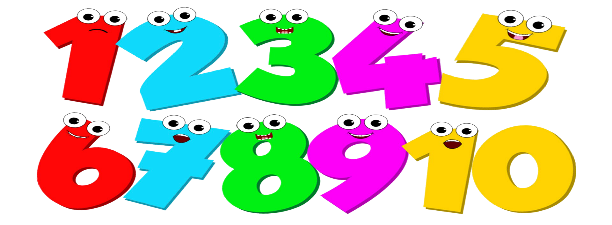 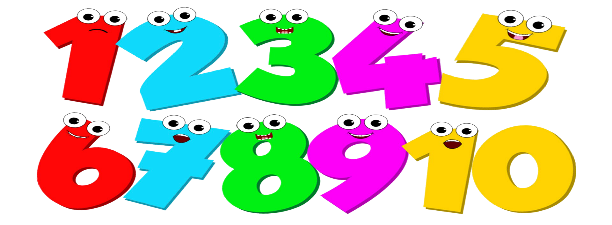 Can you count to 1 – 1!Can you find 1 thing Can you recognise number 1Can you write number 1Can you count up to 10?https://www.youtube.com/watch?v=dk9Yt1PqQiwCan you count the cakes to give to Teddy? https://www.topmarks.co.uk/learning-to-count/teddy-numbers